Общество с ограниченной ответственностью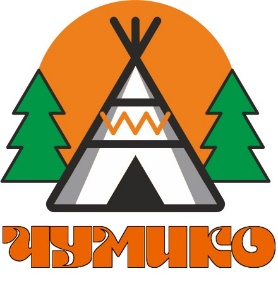                                     «ЧУМиКО»                                                       ОГРН 1178617023727                                                                ИНН 8608060015      КПП 860801001                                                                   Россия, 628484, ХМАО-Югра,                                                 г. Когалым, ул. Молодежная 13Б кв.59Продукция пчеловодства (Beekeeping products):ОписаниеМёд с маточным молочком
Состав: мед натуральный цветочный, пчелиное молочко. 
Пищевая ценность в 100г продукта: углеводы - 80,6г. 
Энергетическая ценность на 100г: 322 ккал / 1348 кДж.Срок годности 12 месяцев при t не выше + 20°CМасса нетто: 300г.Honey with royal jellyIngredients: natural floral honey, bee milk.Nutritional value per 100 g of the product: carbohydrates - 80.6 g.Energy value per 100g: 322 kcal/1348 kJ.The shelf is 12 months at t not higher than + 20°CNet weight: 300 g.Цена:Акациевый мёд с кедровыми орехами.Состав: ядро кедрового ореха, мед натуральный акациевый. Пищевая ценность в 100г продукта: белки-6,9г, жиры-19г, углеводы-62,2г. Энергетическая ценность на 100г: 406ккал/1698кДж. Срок годности 12 месяцев при t не выше + 20°CМасса нетто: 300г.Pine nut kernels in honey (acacia). Ingredients: pine nut kernels, acacia raw honey. Nutritional value per 100g of product: proteins-6,9g, fat-19g, carbohydrates-62,2g. Energy value per 100g: 406kcal/1698kJ. The shelf is 12 months at t not higher than + 20°CNet weight: 300 g.Цена:Мед с кедровой живицей. Состав: мед натуральный цветочный, кедровая живица (0,6%). Пищевая ценность в 100г продукта: белки-0,8г.,углеводы-80,3г. Энергетическая ценность на 100г: 324ккал/1357кДж. Срок годности 2 года при t не выше + 20°CМасса нетто: 300г.Honey with cedar galipot.Ingredients: raw wildflower honey, cedar galipot (0,6%). Nutritional value per 100g of product:proteins-0,8g, carbohydrates-80,3g. Energy value per 100g: 324kcal/1357kJ.  The shelf is 2 years at t not higher than + 20°CNet weight: 300 g.Цена:Медовый мусс Клубника/Мята
Состав: мед натуральный цветочный, ягоды клубники, мята 
Пищевая ценность в 100 г продукта: белки 1.0 г, углеводы 81г. Энергетическая ценность на 100г: 328 ккал/1394 кДж 
Пищевая ценность в 100 г продукта: белки 0,8 г, углеводы 82 г. Энергетическая ценность на 100г: 330 ккал/1403 кДж 
Срок годности 12 месяцев при t не выше + 20°CМасса нетто: 340 г Honey mousse Strawberry/MintIngredients: flower honey, strawberry, mintNutritional value per 100 g of the product: proteins 1.0 g, carbohydrates 81g. Energy value per 100g: 328 kcal/1394 kJNutritional value per 100 g of the product: proteins 0.8 g, carbohydrates 82 g. Energy value per 100g: 330 kcal / 1403 kJThe shelf is 12 months at t not higher than + 20°CNet weight: 340 g.Цена:Медовый мусс: Черника/облепихаСостав: мед натуральный цветочный, ягоды черники, ягоды облепихи
Пищевая ценность в 100г углеводы – 80,2г, белки – 1,0г
Энергетическая ценность на 100г: 304ккал./1273 кДж
Пищевая ценность в 100г жиры – 1,0 г, углеводы -80,2г
Энергетическая ценность на 100г: 305ккал./1277 кДж
Срок годности 12 месяцев при t не выше + 20°CМасса нетто: 340 г Honey mousse: bilberry/sea-buckthornIngredients: natural flower honey, berries of bilberry, berries of sea-buckthornNutritional value in 100 g carbohydrates – 80,2 g., proteins - 1,0g.Energy value per 100g: 304 Kcal/1273 kJNutritional value in 100 g fats – 1,0 g., carbohydrates – 80,2g.Energy value per 100g: 305 Kcal/1277 kJThe shelf is 12 months at t not higher than + 20°CNet weight: 340 g.Цена:Медовый мусс: Ягода годжи зеленый чай и имбирьСостав: мед натуральный цветочный, ягоды годжи, зеленый чай и имбирь.
Пищевая ценность в 100г углеводы – 80,0г, белки – 1,0г
Энергетическая ценность на 100г: 302ккал./1264 кДж
Пищевая ценность в 100г белки – 1,0 г, углеводы -81,2г
Энергетическая ценность на 100г: 310ккал./1298 кДж
Срок годности 12 месяцев при t не выше + 20°CМасса нетто: 340 г Honey mousse: Goji berry, green tea and gingerIngredients: natural flower honey, goji berry, green tea and gingerNutritional value in 100 g carbohydrates – 80,0 g., proteins - 1,0 g.Energy value per 100g: 302 Kcal/1264 kJNutritional value in 100 g proteins - 1,0g., carbohydrates - 81,2 g.Energy value per 100g: 310 Kcal/1298 kJThe shelf is 12 months at t not higher than + 20°CNet weight: 340 g.Цена:Варенье (Preserve):ОписаниеВаренье из сосновых почек. Состав: почка сосновая, сахар-песок, вода питьевая. Пищевая ценность в 100г продукта: углеводы-68г. Энергетическая ценность на 100г: 272ккал. Срок годности 24 месяца при t не выше + 20°CМасса нетто: 340 г.?Pine buds preserve.Ingredients: pine buds, granulated sugar, drinking water. Nutritional value per 100g of product: carbohydrates-68g. Energy value per 100g: 272kcal.  The shelf is 24 months at t not higher than + 20°CNet weight: 340 g.?Цена:Варенье из сосновых шишек.Состав: сосновые шишки, сахар-песок, вода питьевая. Пищевая ценность в 100г продукта: углеводы-68г. Энергетическая ценность на 100г: 272 ккал. Срок годности 24 месяца при t не выше + 20°CМасса: 260 мл.Pine cones preserve. Ingredients: pine cones, granulated sugar, drinking water. Nutritional value per 100g of product: carbohydrates-68g. Energy value per 100g: 272kcal.  The shelf is 24 months at t not higher than + 20°CWeight: 260 ml.Цена:Варенье кедровые орехи в сосновом сиропе. Состав: ядро кедрового ореха, сироп из сосновых шишек (вода питьевая, сахар песок, молодые сосновые шишки). Пищевая ценность в 100г продукта: белки-3,28г, жиры-16,43г, углеводы-56,14г. Энергетическая ценность на 100 г: 374,3ккал. Срок годности 24 месяца при t не выше + 20°CМасса: 260 мл.Pine nuts kernels in pine syrup. Ingredients: pine nut kernels, syrup from pine cones (drinking water, granulated sugar, young pine cones). Nutritional value per 100g of product: proteins-3,28g, fats-16,43g, carbohydrates-56,14g. Energy value per 100g: 374,3kcal.  The shelf is 24 months at t not higher than + 20°CWeight: 260 ml.Цена:Сосновый сироп Состав: сироп из сосновых шишек (вода питьевая, сахар-песок, молодые сосновые шишки). Пищевая ценность в 100г продукта: белки-6,9г, жиры-19г, углеводы-62,2г. Энергетическая ценность на 100 г: 406ккал/1698кДж. Срок годности 24 месяца при t не выше + 20°CМасса нетто: 340 г.?Pine syrup. Ingredients: syrup from pine cones (drinking water, granulated sugar, young pine cones). Nutritional value per 100g of product: proteins-6,9g, fat-19g, carbohydrates-62,2g. Energy value per 100g: 406kcal/1698kJ. The shelf is 24 months at t not higher than + 20°CNet weight: 340 g.?Цена:Урбеч (Urbech):Описание:Урбеч из семян тёмного льнаСостав: темный лен 100%
Энергетическая ценность на 100 г:
332кКал/1389кДж Белки: 30 г. 
Жиры: 10 г. Углеводы: 13 г.
Срок годности: 12 месяцев 
Хранить при температуре +3 +25°CПолезные свойства
семян тёмного льна:
• благотворно влияют на нервную 
систему
• улучшают состояние кожи
• снижают уровень холестерина в крови
Полезно употреблять при: 
• сахарном диабете
• сердечно-сосудистых заболеваниях
• желудочно-кишечных заболеваниях
• иммунных нарушениях
• избыточном или недостаточном весе
Dark flax seeds urbechIngredients: 100% dark flax Energy value:332kcal/1389kJ Protein: 30 gFat: 10 g. Carbohydrates: 13 g.Shelf life: 12 monthsStore at +3 +25°CUseful properties of dark flax seeds:• have a beneficial effect on the nervous system• improve skin condition• reduce blood cholesterolUseful to use if you have:• diabetes• cardiovascular diseases• gastrointestinal diseases• immune disorders• overweight or underweightЦена:Урбеч из семян золотистого льнаСостав: золотистый лен 100%
Энергетическая ценность на 100 г:
332кКал/1389кДж Белки: 30 г. 
Жиры: 10 г. Углеводы: 13 г.
Срок годности: 12 месяцев 
Хранить при температуре +3 +25 СПолезные свойства
семян золотого льна:
• благотворно влияют на нервную 
систему
• улучшают состояние кожи
• снижают уровень холестерина в крови
• природный эликсир молодости

Полезно употреблять при: 
• сахарном диабете
• сердечно-сосудистых заболеваниях
• желудочно-кишечных заболеваниях
• иммунных нарушениях
Golden flax seeds urbechIngredients: 100% golden flax  Energy value:332kcal/1389kJ Protein: 30 gFat: 10 g. Carbohydrates: 13 g.Shelf life: 12 monthsStore at +3 +25°CUseful properties of golden flax seeds:• have a beneficial effect on the nervous system• improve skin condition• reduce blood cholesterol• natural elixir of youthUseful to use if you have:• diabetes• cardiovascular diseases• gastrointestinal diseases• immune disordersЦена:Урбеч из семян чиаСостав: семена чиа 60%,
подсолнечные семечки 40%
Энергетическая ценность на 100 г:
441кКал/1846кДж Белки: 17,43 г. 
Жиры: 28,64 г. Углеводы: 32,23 г.
Срок годности: 12 месяцев 
Хранить при температуре +3 +25 СПолезные свойства семян чиа:
• полезны для нервной системы, памяти
• активизируют иммунную систему 
• улучшают работу мышц
• улучшают усвоение калия и кальция 
• повышают энергию, рекомендуются для спортсменов
• вызывают быстрое и значительное понижение уровня холестерина в крови
• нормализуют кровяное давление
Chia seeds urbechIngredients: 60% chia seeds,40% sunflower seedsEnergy value:441kcal/1846kJ Proteins: 17.43 g. Fat: 28.64 g. Carbohydrates: 32.23 g.Shelf life: 12 monthsStore at +3 +25°CUseful properties of chia seeds:• useful for the nervous system, memory• activate the immune system• improve muscle function• improve the absorption of potassium and calcium• increase energy, recommended for athletes• cause a rapid and significant decrease of cholesterol in blood• normalize blood pressureЦена:Урбеч из семян коноплиСостав: очищенные ядра 
конопли 80%, кукурузное масло холодного отжима 20%Энергетическая ценность на 100 г:
728кКал/3047кДж Белки: 36 г. Жиры: 55 г. Углеводы: 23 г.
Срок годности: 12 месяцев 
Хранить при температуре +3 +25 СПолезные свойства:
• предотвращает сахарный диабет и даже рак 
• снижает риск сердечно-сосудистых заболеваний 
• заменяет мясо
• афродизиак
• улучшает пищеварение 
• выводит шлаки
Полезно употреблять при: 
• сахарном диабете
• сердечно-сосудистых заболеваниях
• желудочно-кишечных заболеваниях
Hemp seeds urbech Ingredients: peeled kernels80% hemp, 20% cold pressed corn oil Еnergy value:728kcal/3047kJ Proteins: 36 g. Fat: 55 g. Carbohydrates: 23 g.Shelf life: 12 monthsStore at +3 +25°CUseful properties:• prevents diabetes and even cancer• reduces the risk of cardiovascular disease• replaces meat• aphrodisiac• improves digestion• removes slagsUseful to use if you have:• diabetes• cardiovascular diseases• gastrointestinal diseasesЦена:Грибы (Mushrooms):Описание:Белый гриб сушеный слайсамиСостав: Белый гриб (100%).Пищевая ценность в 100г продукта: белки - 30,3г., жиры - 14,3г., углеводы - 9г., пищевые волокна - 26,2г.Энергетическая ценность на 100 г: 286 ккал. Витамины и минералы: B1, B2, B6, B9, E, PP, Ca, Mg, Na, Ph, Cl, Fe, Co
Срок годности 24 месяцев при условии хранения в сухом помещении без перепадов температуры.Масса нетто: 1 унция, 2 унции, 3 унции, 300 гр., 500 гр., 1 кг., 5 кг., 7 кг.Dried Boletus edulis slicesIngredients: Boletus edulis (100%).Nutritional value per 100 g of the product: Proteins - 33,3 g., Fat - 14,3 g., Carbohydrates - 9 g., Dietary fiber - 26.2 gEnergy value per 100g: 286 kcal.Vitamins and minerals: B1, B2, B6, B9, E, PP, Ca, Mg, Na, Ph, Cl, Fe, CoShelf life 24 months when stored in a dry place without temperature extremes.Net weight: 1 oz, 2 oz, 3 oz, 300 gr., 500 gr., 1 kg., 5 kg., 7 kg.Подосиновик сушеный слайсамиСостав: Подосиновик гриб (100%).Пищевая ценность в 100г продукта: белки - 35,4г., жиры – 5,4г., углеводы – 12,9г., пищевые волокна - 24,5г.Энергетическая ценность на 100 г: 299 ккал. Витамины и минералы: B1, B2, PP
Срок годности 24 месяцев при условии хранения в сухом помещении без перепадов температуры.Масса нетто: 1 унция, 2 унции, 3 унции, 300 гр., 500 гр., 1 кг., 5 кг., 7 кг.Dried Leccinum aurantiacum slicesIngredients: Leccinum aurantiacum (100%).Nutritional value per 100 g of the product: Proteins - 35,4 g., Fat – 5,4 g., Carbohydrates – 12,9 g., Dietary fiber - 24.5 gEnergy value per 100g: 299 kcal.Vitamins and minerals: B1, B2, PPShelf life 24 months when stored in a dry place without temperature extremes.Net weight: 1 oz, 2 oz, 3 oz, 300 gr., 500 gr., 1 kg., 5 kg., 7 kg.Сморчок конический сушеныйСостав: Сморчок конический гриб (100%).Пищевая ценность в 100г продукта: белки - 31г., жиры – 4г., углеводы – 34г.Энергетическая ценность на 100 г: 296 ккал. Витамины и минералы: А, С, В, D, PP, кальций, фосфор, калий.Срок годности 24 месяцев при условии хранения в сухом помещении без перепадов температуры.Масса нетто: 1 унция, 2 унции, 3 унции, 300 гр., 500 гр., 1 кг., 5 кг., 7 кг.Dried Morchella conicaIngredients: Morchella conica (100%).Nutritional value per 100 g of the product: Proteins - 31 g., Fat – 4 g., Carbohydrates – 34 g.Energy value per 100g: 296 kcal.Vitamins and minerals: А, С, В, D, PP, Calcium, Phosphorus, Kalium.Shelf life 24 months when stored in a dry place without temperature extremes.Net weight: 1 oz, 2 oz, 3 oz, 300 gr., 500 gr., 1 kg., 5 kg., 7 kg.Сморчковая шапочка сушеныйСостав: Сморчковая шапочка гриб (100%).Пищевая ценность в 100г продукта: белки - 31г., жиры – 4г., углеводы – 34г.Энергетическая ценность на 100 г: 296 ккал. Витамины и минералы: А, С, В, D, PP, кальций, фосфор, калий.Срок годности 24 месяцев при условии хранения в сухом помещении без перепадов температуры.Масса нетто: 1 унция, 2 унции, 3 унции, 300 гр., 500 гр., 1 кг., 5 кг., 7 кг.Dried Verpa bohemicaIngredients: Verpa bohemica (100%).Nutritional value per 100 g of the product: Proteins - 31 g., Fat – 4 g., Carbohydrates – 34 g.Energy value per 100g: 296 kcal.Vitamins and minerals: А, С, В, D, PP, Calcium, Phosphorus, Kalium.Shelf life 24 months when stored in a dry place without temperature extremes.Net weight: 1 oz, 2 oz, 3 oz, 300 gr., 500 gr., 1 kg., 5 kg., 7 kg.Ежовик пёстрый сушеныйСостав: Ежовик пёстрый гриб (100%).Пищевая ценность в 100г продукта: белки - 30г., жиры – 14г., углеводы – 9г.Энергетическая ценность на 100 г: 286 ккал. Витамины и минералы: С, РР, В4, D, К, Калий, Магний, Фосфор, Кальций, Натрий, Селен.Срок годности 24 месяцев при условии хранения в сухом помещении без перепадов температуры.Масса нетто: 1 унция, 2 унции, 3 унции, 300 гр., 500 гр., 1 кг., 5 кг., 7 кг.Dried Sarcodon imbricatus Ingredients: Sarcodon imbricatus (100%).Nutritional value per 100 g of the product: Proteins - 3,7 g., Fat – 1,7 g., Carbohydrates – 1,1 g.,Energy value per 100g: 30 kcal.Vitamins and minerals: С, РР, В4, D, К, Kalium, Magnesium, Phosphorus, Calcium, Natrium, Selenium.Shelf life 24 months when stored in a dry place without temperature extremes.Net weight: 1 oz, 2 oz, 3 oz, 300 gr., 500 gr., 1 kg., 5 kg., 7 kg.Мухомор красный сушеныйСостав: Мухомор красный гриб (100%)Химический состав: мускарин, мускаридин, мусцимол, мускаруфин, буфотенин, иботеновая кислота.Срок годности 24 месяцев при условии хранения в сухом помещении без перепадов температуры.Масса нетто: 1 унция, 2 унции, 3 унции, 300 гр., 500 гр., 1 кг., 5 кг., 7 кг.Dried Amanita muscariaIngredients: Amanita muscaria (100%).Chemical composition: Muscarinum, Muscaridinum, Muscimol, Bufotenin, Ibotenic acid.Shelf life 24 months when stored in a dry place without temperature extremes.Net weight: 1 oz, 2 oz, 3 oz, 300 gr., 500 gr., 1 kg., 5 kg., 7 kg.Мухомор пантерный сушеныйСостав: Мухомор пантерный гриб (100%)Химический состав: мускарин, мускаридин, мусцимол, буфотенин, гиосциамин и скополамин.Срок годности 24 месяцев при условии хранения в сухом помещении без перепадов температуры.Масса нетто: 1 унция, 2 унции, 3 унции, 300 гр., 500 гр., 1 кг., 5 кг., 7 кг.Dried Amanita pantherineIngredients: Amanita pantherine (100%).Chemical composition: Muscarinum, Muscaridinum, Muscimol, Bufotenin, Hyoscyamine, Scopolaminum.Shelf life 24 months when stored in a dry place without temperature extremes.Net weight: 1 oz, 2 oz, 3 oz, 300 gr., 500 gr., 1 kg., 5 kg., 7 kg.